Titel – med eventuell underrubrikSammanfattning - rubriknivå 1Sammanfattning på svenska, 150 ord. (Normal calibri, 12, + efter stycket 6 pt)Nyckelord: tre till fem nyckelord (Normal calibri, 12, + efter stycket 6 pt)Engelsk titelAbstract - rubriknivå 1Abstract på engelska, 150 ord. (Normal calibri, 12, + efter stycket 6 pt)Keywords: Tre till fem nyckelord på engelska (Normal calibri, 12, + efter stycket 6 pt)Avsnittsrubrik – rubriknivå 1Brödtext utan indrag (Normal calibri, 12, + efter stycket 6 pt)Stycken utan indrag separerade med blankraderUnderrubrik – Rubriknivå 2Brödtext utan indrag (Normal calibri, 12, + efter stycket 6 pt)Stycken utan indrag separerade med blankraderUnderrubrik – Rubriknivå 3Brödtext utan indrag (Normal calibri, 12, + efter stycket 6 pt)Stycken utan indrag separerade med blankraderTackBrödtext utan indrag (Normal calibri, 12, + efter stycket 6 pt)Stycken utan indrag separerade med blankraderOBS! Inga namn som kan leda till identifiering. ReferenserReferenser enligt APA 7 och Forskuls anvisningar (Normal calibri, 12, + efter stycket 6 pt)Ny rad utan indrag Övrig formateringÖvrig formatering följer APA 7.BlockcitatBlockcitat (med referens, år, sida) - (Normal calibri, 11, + efter stycket 6 pt, centrerad)ExcerptSkriv ut excerpt i löpande text under rubrik ”Excerpt (nr)” med ett stycke för varje utsaga. Excerptexempel – (Calibri light, 12, fet, + 6 pt efter stycket)Elev 1:	 [tab]Använd ”tab” en gång efter ”namn:” utan mellanslag. Skriv uttalanden i format för brödtext (Normal calibri, 11, + efter stycket 6 pt, 1 cm indrag vänster), använd endast begränsad formatering av ord såsom kursivering. Övrig formatering av stycket, såsom indrag, sker i samband med redigeringsarbetet av Forskul. Elev 2:	UtsagaOm excerpten/exemplen till exempel följer konventionen för konversationsanalys (CA) rekommenderar Forskul att excerpten/exemplen bifogas som bild i pdf-format för att försäkra och underlätta att excerpten blir exakta. Använd då utformning enligt konvention för excerpt och gör pdf av texten. Se exempel 1 nedan (Kilbrink & Asplund, vol. 8, nr 1, s. 43).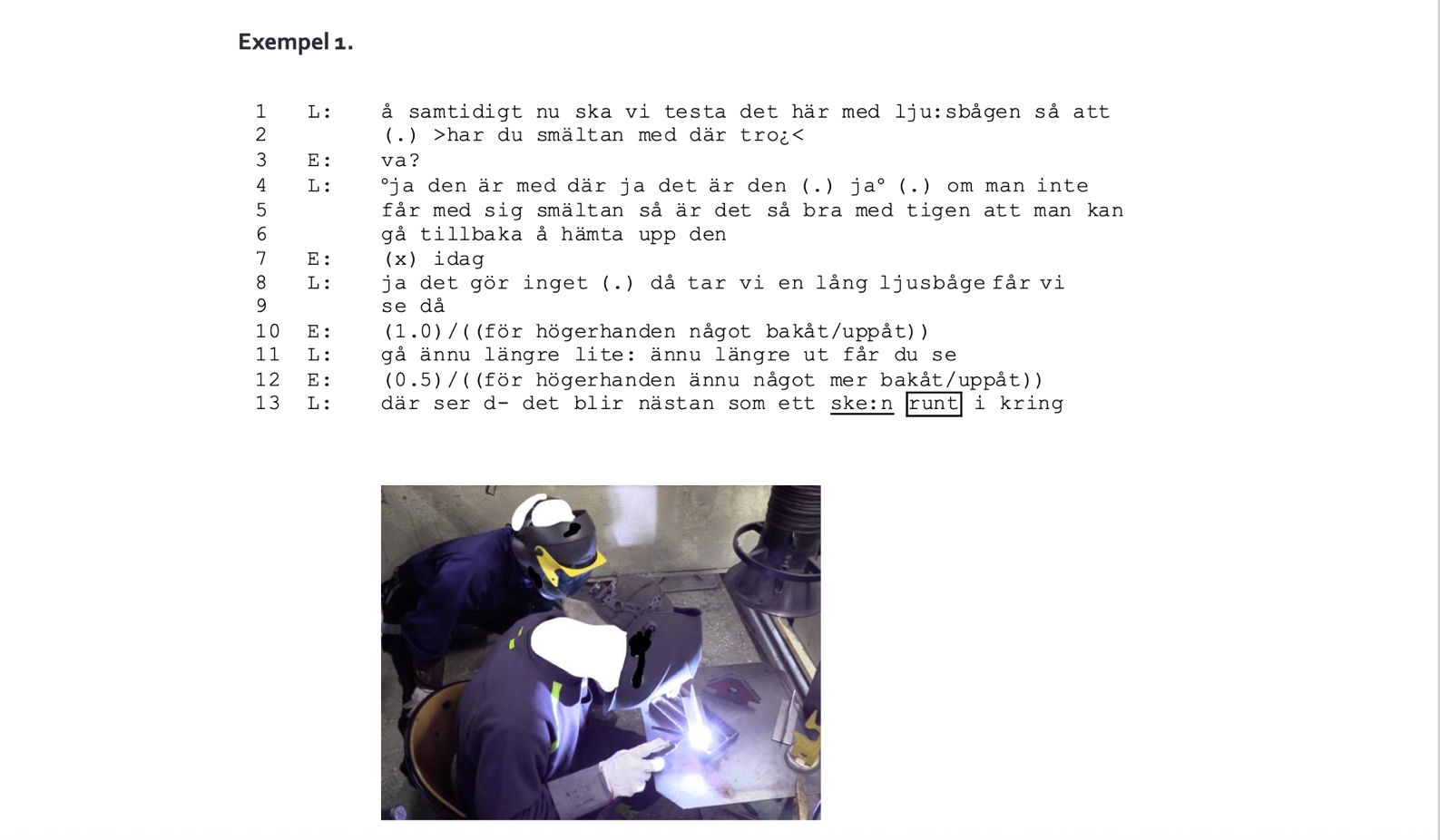 Tabeller och figurer (APA7)Tabeller och figurer bifogas som pdf enligt Forskuls anvisningar i enlighet med APA7.Tabell-/figurrubrik (se figurexempel 1) – (Calibri light, 12, fet, + 6 pt efter stycket)Tabell-/figurtext (Calibri light, 12, kursiv, + 6 pt efter stycket)[infoga tabell/figur nr]Not: Tabell-/figurnot (Calibri light, 11, + 6 pt efter stycket)Tabell-/figurexempelExempel på tabell (Rosenbaum m.fl., vol. 9, nr 1, s. 44 ) och figur (Jägerskog m.fl., vol. 9, nr 2, s. 12).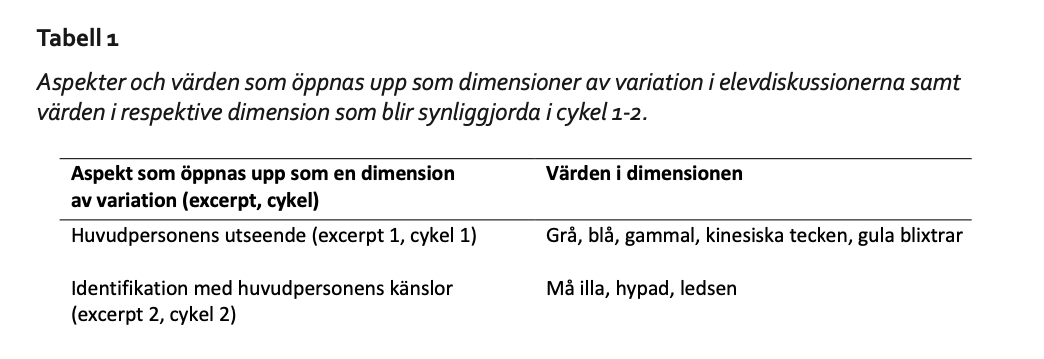 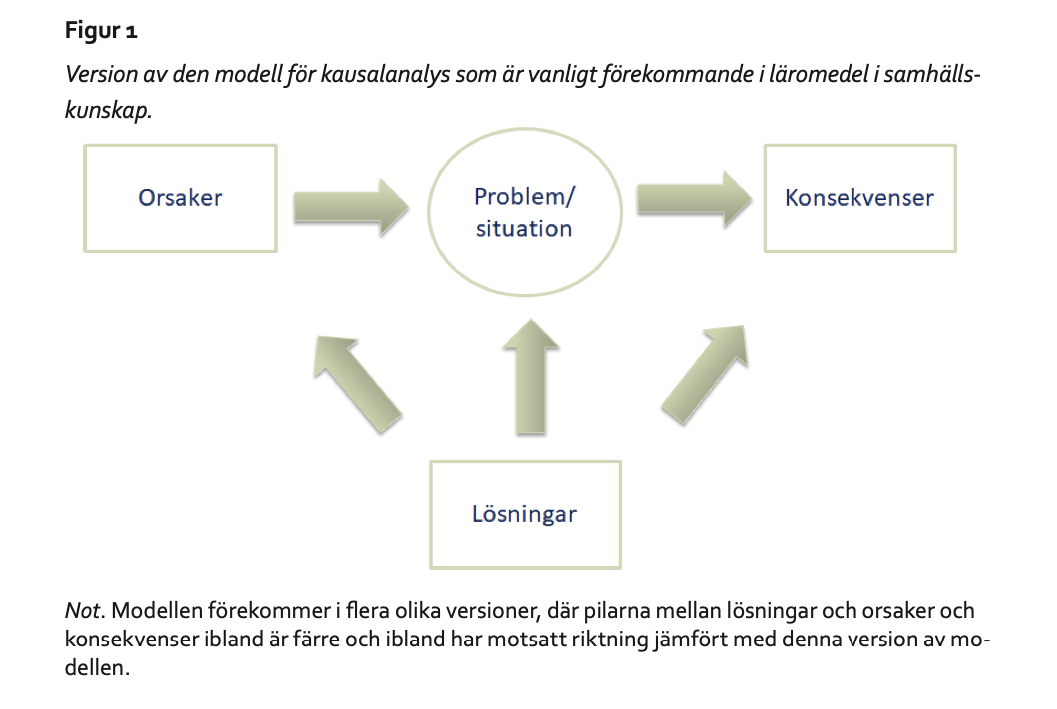 Övriga anvisningarManuskripet ska anpassas efter Forskuls anvisningar, som beskrivs under Författarinstruktioner. Artiklar som publiceras i Forskul ska uppfylla Forskuls kvalitetskriterier.Referenserna ska skrivas enligt APA 7, se riktlinjer för språk och referenslista.Observera! Vid upprättande av referenslista och referenshantering, kontrollera noggrant följande:En konsekvent hantering av kommatering, kursivering, inga versaler i titlarna, volym och nummer för artiklar anges alltid V(n), och sidnumren separeras med ett långt tankstreck ss–ss. Alla doi-länkar anges i formatet https://. Ange även sidnummer till antologikapitel enligt APA7. Referenslistan skrivs på svenska (exempelvis I och Red. inte In och Ed.)Om förnamn används i löpande text så ska detta vara konsekvent för alla och om en forskare presenteras med nationalitet och forskningsfält bör det gälla alla som presenteras förutom parentesreferenser.Avidentifierade referenser i löpande text skall inte skrivas in i bokstavsordning i referensparentes med flera referenser, utan placeras sist. De avidentifierade referenserna ska inte anges i referenslistan.